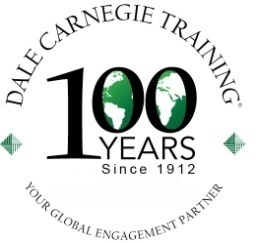 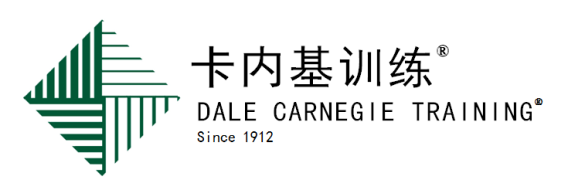 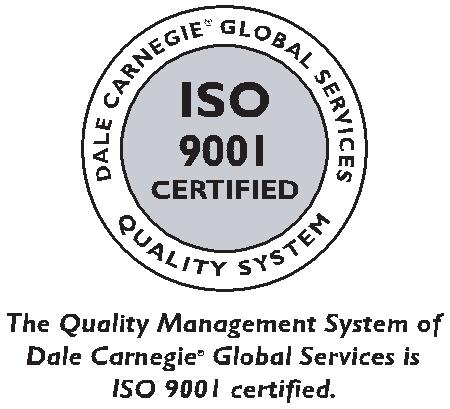 请上网密切注意卡内基训练®的最新消息！www.carnegiebj.com官方微博@卡内基训练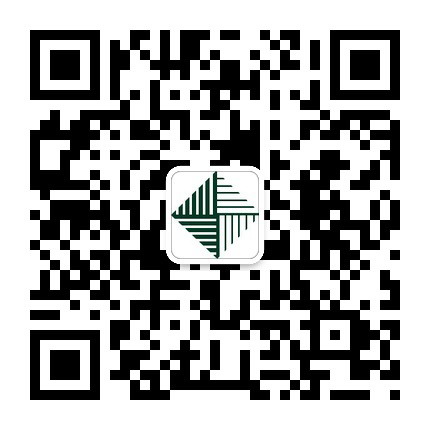 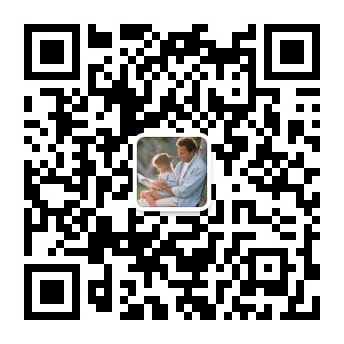 Copyright © 2012Dale Carnegie & Associates, Inc.版权所有，翻印必究。除非1976年的美国著作权法允许，否则不得使用任何形式或任何方式重制、散布或传播本出版品的任何一部分，或储存于数据库或检索系统，除非事先取得出版者的书面同意。ISO-404-PD-PM-0745-V1.0